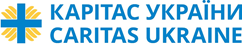 Київ, 16 жовтня 2020р МБФ Карітас України ПРОЕКТ «Створення соціальних центрів для нарощення потенціалу осіб і громад, які постраждали внаслідок конфлікту в Україні, у сфері подолання труднощів та самозахисту»Технічне завдання з надання послуг 
Фахівець з літературної та загальної редакції методичних посібниківОписова інформація        В результаті реалізації програм та проектів Карітасу у сфері забезпечення індивідуальних потреб людей, які постраждали від збройного конфлікту на сході України, через роботу Кризового центру, в тому числі через індивідуальне представництво інтересів, проект розробляє методичні рекомендації у сфері представництва інтересів, які мають носити практичний характер, воднораз спираючись на теоретичні засади та кращі міжнародні та українські практики у сфері захисту прав вразливих категорій населення.        Через довготривалий характер кризи місцеві громади стикаються з необхідністю посилення інституціональної спроможності системи соціального забезпечення та соціальних служб, а також покращення спроможності самодопомоги людей, які постраждали внаслідок конфлікту.  Досвід Карітасу щодо надання допомоги та підтримки населення у прилеглих до конфлікту регіонах України свідчить про важливість забезпечення життєздатності соціальних систем та послуг, особливо на рівні місцевого самоврядування.       Для досягнення цих цілей проект розробляє методологію оцінки державних соціальних послуг (у сферах охорони здоров’я, соціального захисту та освіти). Оцінка послуг у громаді представниками громад, основними зацікавленими сторонами, повинна надати постачальникам послуг, керівникам місцевих громад надійну та неупереджену інформацію про необхідність змін у цих сферах.Основні цілі завдання
Фахівець відповідатиме за підготовку до публікації методичних посібників Кризового Центру, Оцінки соціальних послуг та Представництва інтересів. Фахівець забезпечує літературну правку тексту на смисловому, стилістичному і граматичному рівнях.Опис обов'язків / обсяг роботиЛітературне редагування методичних посібників у загальній кількості 3 (три) шт. орієнтовно по 100 сторінок кожен (аналіз і оцінка текстів, виправлення різного роду помилок: граматичних, стилістичних, композиційних та інших);Узгодження матеріалу після літературної правки з автором; Надання відредагованого тексту у виробничий відділ для верстки;Тісна співпраця з керівництвом проекту та ключовим персоналом проекту.Термін виконання: до 18 грудня 2020 року ВимогиНаявність соціальної та/або філологічної вищої освіти;Відмінне знання української мови та літератури;Релевантний досвід роботи, досвід літературного редагування і коректури текстів; Опубліковані матеріали різних жанрів і на різні теми будуть додатковою конкурентною перевагою.Бажано мати ФОП реєстрацію або юридичну особу з відповідними КВЕД Оплата Безготівкова у гривнях на підставі укладеного договору надання послуг та акту виконаних робіт Передплата 50%, післяплата 50% протягом 2 календарних днів за умови надання оригіналу рахунка та акту виконаних робіт Подання цінової пропозиції У довільній формі з вказанням ціни за один посібник та ціни загалом, всі податки та збори мають бути включені у подану ціну, завірено підписом уповноваженої особи; Зазначити за яких умов може відбуватися зміна ціни, додаткові можливі тарифи; Додати до цінової пропозиції реєстраційні документи ФОП або юридичної особи (свідоцтво, виписка, довідка про статус платника податку); Цінову пропозицію та документи надсилати на два мейли: nstetskiv@caritas.ua та mvorzheva@caritas.ua до 22 жовтня  2020р. до 18.00 Контакт   Наталія Стецьків, Адміністратор проекту,  моб. +380 93 466 54 00 